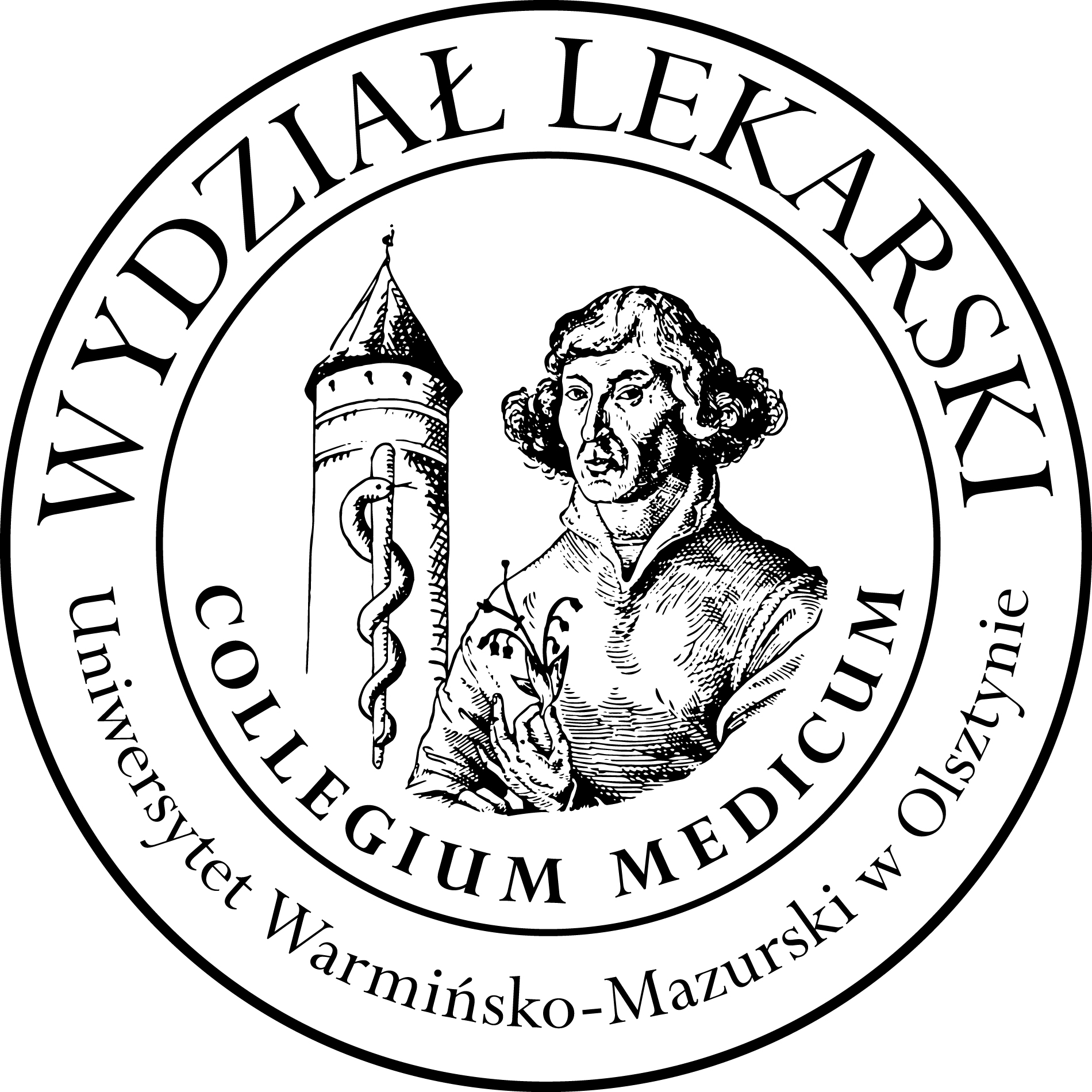 Schedules Nuclear Medicine III ED 2023/2024Prof. Jarosław Ćwikła MD,PhDLectures:  28.02, 06.03; 13.03; 20.03.24  hour 13.30 -15.00 Library, room 11603.04.24 hour 15.45-17.15  Library, room 116Classes : Gr 112.06.24  hour 13.30-15.30 Library, room 11624.04.24  hour 17.30-19.30 CSM 106Gr 212.06.24 hour 9.00-11.00 Library, room 11615.05.24 hour 17.30-19.30 CSM 106Gr 310.04.24 hour 18.00-20.00 Library, room 10412.06.24 hour 11.15-13.15 Library, room 116 